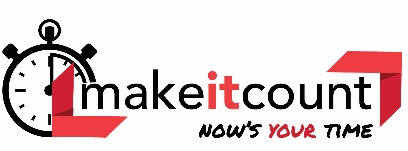 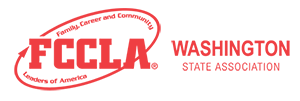 Monthly Calendar – Helps members keep informed of upcoming activities and eventsTo promote personal growth and leadership development through                             Family and Consumer Sciences Education. Focusing on the multiple roles of family member, wage earner, and community leader, members develop skills for life through: character development, creative and critical thinking, interpersonal communication, practical knowledge, and career preparation.Washington State Family, Career and Community Leaders of America - FCCLAWashington State Program of Work 2021-2022State Goals:Is to focus on increasing membership in our regions by promoting FCCLA on social media, chapters in our region, and our friends. Promote FCCLA in our communities, schools, and familiesIncrease participation in state projects by our members, chapters, and advisers Provide leadership opportunities for our members and advisersSupport and participate in National Programs, Competitive Events, and Leadership DevelopmentIncrease communication between state officers, members, advisers, and state staff through e-mails, website, social media and newslettersState Project:Community Service Project focusing on:  Cancer Awareness Education: See more about the project in Community Service sectionTraffic Safety Education – encourage chapters to participate in a FACTS (Families Acting for Community Traffic Safety) project Provide Fall Leadership meeting for each of the ten regions– State Vice Presidents will work to create an informative Fall Regional Meeting. Region 7 will be virtual and is providing this leadership opportunity to Regions 1, 2, and 4 who currently do not have state officers. Follow Me Friday – A social media activity to get members from across the state to know each otherMembership:This year Alexa Leddy launched her 2021-2022 membership campaign, titled Your Time to Shine. Her goal with this campaign is not only to increase membership for FCCLA across the state, but to get more people to learn what FCCLA is and what we do!Her campaign consists of three challenges:First Challenge- Big and Little - Existing members will be paired up with new members. Existing members will act as the “big” and provide mentorship and support to the new members, who act as the “little.”Second Challenge- Bring a Buddy - Members should try to bring a buddy with them to their FCCLA meetings as many times as they can! Third Challenge- Wear your Red - Members are encouraged to wear any red piece of clothing to their FCCLA meetings. This will show unity as a club, and hopefully serve as a way to get other people interested. This is a great way to rock your red, FCCLA! Promote the National Membership Campaign – Go for the RedIncrease membership by offering reduced membership fees – 25 membersIncrease membership by offering unlimited membership for each school – which is roughly the cost for 80 members, but each individual school can have unlimited membership for the reduced costNational Program(s):Educate and provide additional resources about the eight National Programs which include the following: Career ConnectionFACTS Financial FitnessStudent BodyCommunity ServiceFamily FirstPower of OneSTAND UpEncourage chapters to apply for State and National Program AwardsPromote and encourage chapters to apply for the Recognition for Participation AwardShare National Program individual videos to help advisers and members learn more about each program and what type of projects a chapter could doService Community ServiceThis year the statewide community service project focus on Cancer Research. Monthly challenges – Color Because We Care. Every month has a corresponding cancer awareness ribbon – Starting in October (Breast Cancer Awareness Month) to March (Kidney Cancer Awareness Month). – All members are welcomed to participate in Color Because We Care challenges.Organize and promote “Miracle Miles: Race to Research” at FCCLA State Leadership Conference – proceeds donated – Pledges will be obtained from parents, teachers, friends, and other family membersFinancial DevelopmentPromote fundraisers that boost the image of Family and Consumer Sciences (FCS)Promote participation in Competitive Events that include finance and budgetingEncourage members and adviser to use the National Program – Financial FitnessProvide scholarships for our members at the state and national levelsLeadership Development:Promote the National Program – Power of One – so members have a chance to use their personal power to set their own goals, work to achieve them, and enjoy the results. Encourage members to do a Power of One in each of the units Better You – Improve personal traitsFamily Ties – Get along better with family membersWorking on Working -Explore work options, prepare for careerTake the Lead – Develop leadership qualitiesSpeak Out for FCCLA – Tell others about positive experience in FCCLAProvide State Officers training working collaborative with all CTSO’sLeadership Training – Fall State Officer Training - SeptemberAdvocacy Training – January 2022Encourage personal development through character education in workshops, competitive events, and community serviceMotivate students to be active FCCLA members in their chapters and the pursuit of leadership positionEncourage members to attend regional, state, and national leadership conferencesProvide professional development opportunities for chapter advisersEncourage state officers and members to attend Advocacy Day in OlympiaPublic Relations:Promote communication between state officers and members by creating an Instagram for each of the 10 regions along with the Washington State InstagramEncourage chapters to use the new state and national theme as a public relations toolEncourage chapters to use the press releases created by state officers for the Fall Regional Leadership Meetings and State Leadership ConferencePresent FCCLA at FCS professional conferences and WA- ACTE Summer Conference and Fall FCS ConferenceEncourage local chapters to submit press releases to newspapers, social media, and state newsletterIncrease Washington FCCLA social media presence with Facebook, Twitter, Instagram, and TikTokUtilize the National Communication Calendar and utilize FCCLA week activities as a public relations toolEncourage members to reach out and talk to public officialsDesign and disseminate a monthly newsletter the “Red Report” to membersProvide weekly newsletter, “Washington Weekly to all chapter advisers and state officersWashington State Family, Career and Community Leaders of America - FCCLAWashington State Program of Work 2020-2021AugustLocal:Chapter Officer MeetPromote FCCLADevelopment a membership campaign Regional:State VP working on Regional Fall MeetingState:State Officer – Website UpdatePresent at WA-ACTE Summer ConferenceFinalize State Officers’ Program of WorkSeptemberLocal:Promote membership and organizing chapter activitiesParticipate in  “Time to Shine” Membership DrivePower of One – Better YouPlan for Regional Leadership MeetingGather dues – Plan fund-raising activitiesFocus on National Program – Stand UpRegional:Promote Regional Instagram accountsState:Complete the update of the websiteRed Report – Newsletter for membersWashington Weekly communicationPromote state and national membershipState Officer Leadership Training with other CTSOsOctoberLocal:Attend Fall Regional MeetingStart working on National Programs and Competitive EventsPower of One – Family TiesPrepare for Knowledge Bowl and Skill Demonstration EventsFocus on National Program – Families FirstRegional: Fall Regional Meetings – various dates in OctoberState:WA-FCS Conference presentationCommunity Service Project startsAdvocacy TrainingState Officer networking with National OfficersNovemberLocal:Make sure your chapter is affiliated by November 1st Career Investigation projects in classesPower of One – Working on WorkingCommunity Service ProjectUse WA-FCCLA Website for education about National Programs Preparing for Skill Demonstration Events and Knowledge BowlCompete in Skill Demonstrations and Knowledge BowlFocus on National Program – Career ConnectionRegional:Promoting activities from Social Media State:Promote FACTS participationState Officer Executive MeetingSTAR Event – Training for Advisory BoardWashington Weekly communicationDecemberLocal:Focus on National Program – Financial FitnessPower of One – Take the LeadCommunity Service ProjectEncourage students to run for state office Regional:STAR Event Evaluator Training – PPT is on Washington WebsiteState:Register for Regional STAR Event CompetitionsRed Report – Newsletter for membersWashington Weekly communicationWork on preparation for State Leadership ConferenceJanuaryLocal:State Leadership Conference PreparationAll members need to be affiliated to attend and participate in Regional STAR EventsPower of One – Speak out for FCCLACommunity Service Project Focus on National Program – Student BodyBegin completing National and State Program Awards which are due – March 1, 2022Write a press release about chapter activities and successesRegional:Regional STAR Event CompetitionState:State Officers and FCCLA members– Advocacy Day in OlympiaOrganize Regional STAR Events competition for each regionFebruaryLocal:FCCLA and CTE Week – February 14th – 18th  Community Service Project Prepare for Competitive Events Register for State Leadership Conference Deadlines – February 1st Accomplishment Ribbons, Master & Mentor Adviser, Scholarship Applications, Power of One Recognition, Washington Hall of Fame and Honorary MembershipPrepare materials if you want to run for National OfficerFocus on National Program – FACTSRegional:FCCLA and CTE WeekState:FCCLA and CTE WeekState Officer Application DUE – February 1st State Officer organize their program of work projects – recognition for State Leadership Conference Practice State Leadership Conference scriptMarchLocal:All National Program Awards are DUE – March 1st PRACTICE – STAR Event presentations Fund-Raise for State Leadership ConferencePrepare for National Leadership Conference – Clarify with administrators the number of potential participants and begin preparing for payment, purchase order or credit cardRegional:Spring Regional Meetings – recognition for chapters and officer election in the regionState:State Officer Executive Council Meeting State Leadership ConferenceElection of 2022-2023 State Officer Team STAR Event CompetitionScholarship presented at State Leadership ConferenceState Officer Meeting – New executive councilAprilLocal:National Leadership Housing and Conference RegistrationKeep working on community service projectsFocus on National Program – Community ServiceTurn in National Leadership Conference Travel PlansRegional:State Vice President connect with the Region about possible Fall Leadership Meeting and Regional STAR Events datesState:State Officers prepare for National Leadership Conference and the two Washington State Meetings while at NationalsNational Leadership Conference Participation List and Travel Dates organized MayLocal:Continue fund-raising to help with cost of National Leadership Conference PRACTICE – STAR Events and Knowledge BowlGet all paperwork turned in for National Leadership ConferenceRegional:State:State Officer Training – with other CTSO state officersPreparation for National Leadership ConferenceJuneLocal:End of year celebrations within their chaptersArrange travel to airport for National Leadership ConferenceRegional:State:National Leadership Conference JulyLocal:Regional:State:National Leadership Conference